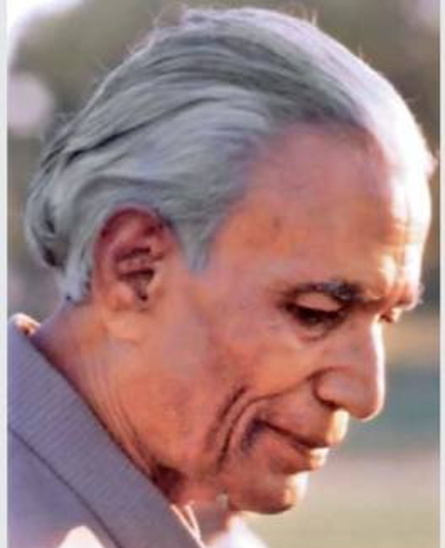              AwardsPadma Shri by the Government of India, 1972Rajendra Prasad Shikhar SammanBharat Bharati SammanMaharashtra Gaurav, 1994Kaudiya NyasVyasa Samman1984, Valley Turmeric Best journalism awards1988, best playwright Maharana Mewar Foundation Award1989, the Sangeet Natak Akademi, DelhiNotable WorksGunaho Ka Devta  Suraj ka Satwan GhodaGiyara sapno ka desh Prarambh va Samapan Band gali Ka Aakhkri Makaan Saas ki Kalam seSamasta Kahaniya ek SaathSwarg aur PrathvhiChand aur Tute hue LogThele par HimalayasPashyanti stories: Ankahi For more Informationhttps://pustak.org/index.php/books/authorbooks/Dharamvir%20Bharti 	            https://en.wikipedia.org/wiki/Dharamvir_BharatiBooks by Dharmvir BharatiCompiled by Library21st June 2019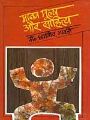 Title: Manav Mulya aur sahtiya
Author: Bharati, Dharmvir
Publisher: New Delhi: Bharatiya Jnanpith, 2006
Call No.: 891.43 BHA 
Acc. No.: 019538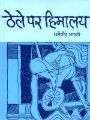 Title: Thele Par Himalaya
Author: Bharati, Dharmvir
Publisher: New Delhi: Bharatiya Jnanpith, 2006
Call No.: 891.43 BHA 
Acc. No.: 019565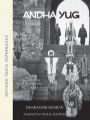 Title: Andha yug :
Author: Bharati, Dharmvir
Publisher: Delhi: Oxford University Press, 2005
Call No.: 891.43271 BHA 
Acc. No.: 009854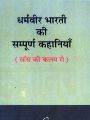 Title: Dharmvir bharti ki sampurna kahaniyan: sans ki kalam se
Author: Bharati, Dharmvir
Publisher: New Delhi: Bhartiya Gyanpith Prakashan, 2011
Call No.: 891.4337 BHA 
Acc. No.: 018232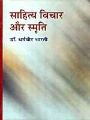 Title: Sahitya vichar aur samriti
Author: Bharati, Dharmvir
Publisher: New Delhi: Bhartiya Gyanpith Prakashan, 2003
Call No.: 891.4337 BHA 
Acc. No.: 018243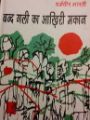 Title: Band Gali Ka Akhiri Makan
Author: Bharati, Dharmvir
Publisher: New Delhi: Bharatiya Jnanpith, 1983
Call No.: 891.4337 BHA 
Acc. No.: 019492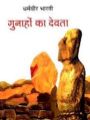 Title: Gunaho ka devta
Author: Bharati, Dharmvir
Publisher: New Delhi: Bharatiya Jnanpith, 2011
Call No.: 891.4337 BHA 
Acc. No.: 019514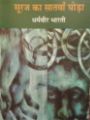 Title: Suraj ka saantwa ghoda
Author: Bharati, Dharmvir
Publisher: New Delhi: Bharatiya Jnanpith, 2011
Call No.: 891.4337 BHA 
Acc. No.: 019563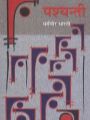 Title: Pashyanti
Author: Bharati, Dharmvir
Publisher: New Delhi: Bharatiya Jnanpith, 2003
Call No.: 891.434 BHA 
Acc. No.: 019548